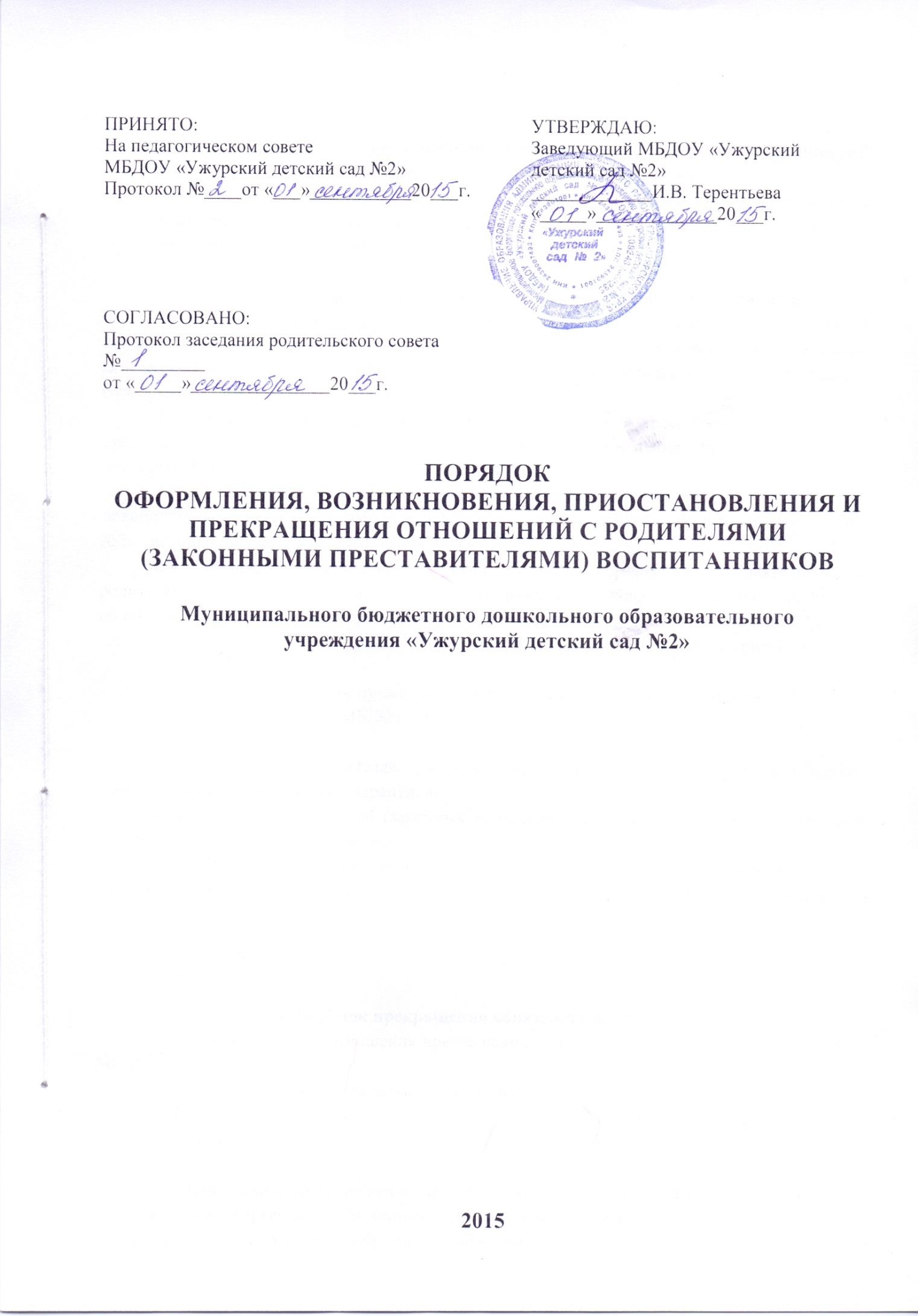 Общие положенияНастоящее положение разработано в соответствии с Федеральным Законом «Об образовании в Российской Федерации», Уставом МБДОУ «Ужурский детский сад №2».Данный документ регулирует порядок оформления возникновения, приостановления и прекращения отношений МБДОУ  родителями (законными представителями) воспитанников.Порядок оформления возникновения образовательных отношенийОснованием возникновения образовательных отношений между МБДОУ «Ужурский детский сад №2»»  и родителями (законными представителями) является распорядительный акт (приказ) заведующего МБДОУ о зачислении воспитанника в дошкольное образовательное учреждение. Изданию распорядительного акта о зачислении воспитанника в МБДОУ  предшествует заключение договора об образовании и заявление родителя (законного представителя).    Права и обязанности участников образовательного процесса, предусмотренные законодательством об образовании и локальными актами МБДОУ «Ужурский детский сад №2», возникают с даты зачисления воспитанника в МБДОУ.Отношение между МБДОУ, осуществляющим образовательную деятельность и родителями (законными представителями) регулируются договором об образовании. Договор об образовании заключается в простой письменной форме между МБДОУ «Ужурский детский сад №2», в лице заведующего и родителями (законными представителями) воспитанника.Порядок приостановления образовательных отношенийЗа воспитанником МБДОУ сохраняется место:- в случае болезни;- по заявлению родителей (законных представителей) на время прохождения санаторно-курортного лечения, карантина;- по заявлению родителей (законных представителей) на время очередных отпусков родителей (законных представителей).3.2. Родители (законные представители) воспитанника, для сохранения места в МБДОУ должны предоставить документы, подтверждающие отсутствие воспитанника по уважительным причинам.Порядок прекращения образовательных отношенийОбразовательные отношения прекращаются в связи с отчислением воспитанника из МБДОУ:- в связи с получением дошкольного образования;- досрочно, по основаниям, установленным п.4.2. настоящего порядка.4.2.  Образовательные отношения могут быть прекращены досрочно в следующих случаях:- по заявлению родителей (законных представителей) воспитанника (Приложение), в том числе в случае перевода воспитанника для продолжения освоения программы в другую организацию, осуществляющую образовательную деятельность.- по обстоятельствам, не зависящим от воли родителей (законных представителей) воспитанника и МБДОУ, осуществляющего образовательную деятельность, в том числе в случаях ликвидации организации, осуществляющей образовательную деятельность, аннулирования лицензии на осуществление образовательной деятельности.4.3. Досрочное прекращение образовательных отношений по инициативе родителей (законных представителей) воспитанника не влечет для него каких-либо дополнительных, в том числе материальных, обязательств перед организацией, осуществляющей образовательную деятельность, если иное не установлено договором об образовании.4.4. Основанием для прекращения образовательных отношений является распорядительный акт (приказ) заведующего МБДОУ «Ужурский детский сад №2» об отчислении воспитанника.Права и обязанности участников образовательного процесса, предусмотренные законодательством об образовании и локальными нормативными актами МБДОУ, осуществляющего образовательную деятельность, прекращаются с даты его отчисления из МБДОУ.4.5. МБДОУ в случае досрочного прекращения образовательных отношений по основаниям, не зависящим от воли организации, осуществляющей образовательную деятельность, обязано обеспечить перевод воспитанников в другие организации, осуществляющие образовательную деятельность и исполнить иные обязательства, предусмотренные договором об образовании.В случае прекращения деятельности образовательной организации (ДОУ), а также в случае аннулирования у нее лицензии на право осуществления образовательной деятельности, учредитель образовательной организации обеспечивает перевод воспитанников с согласия  родителей (законных представителей) в другие образовательные организации, реализующие соответствующие образовательные программы.ПриложениеЗаявлениеПрошу отчислить______________________________________________________________(Ф.И.О. ребенка)«____»____________20___г. рождения в связи с ___________________________________________________________________________________________________________________________________________________________________________________________________________________________________________________________________________«_____»______________20____г.______________/__________________                                                                                                           Подпись                         Ф.И.О.Заведующему МБДОУ«Ужурский детский сад №2»И.В. Терентьевой___________________(Ф.И.О.)От________________________________(Ф.И.О. родителя)проживающего(ей) по адресу____________________________________________,контактный телефон_________________